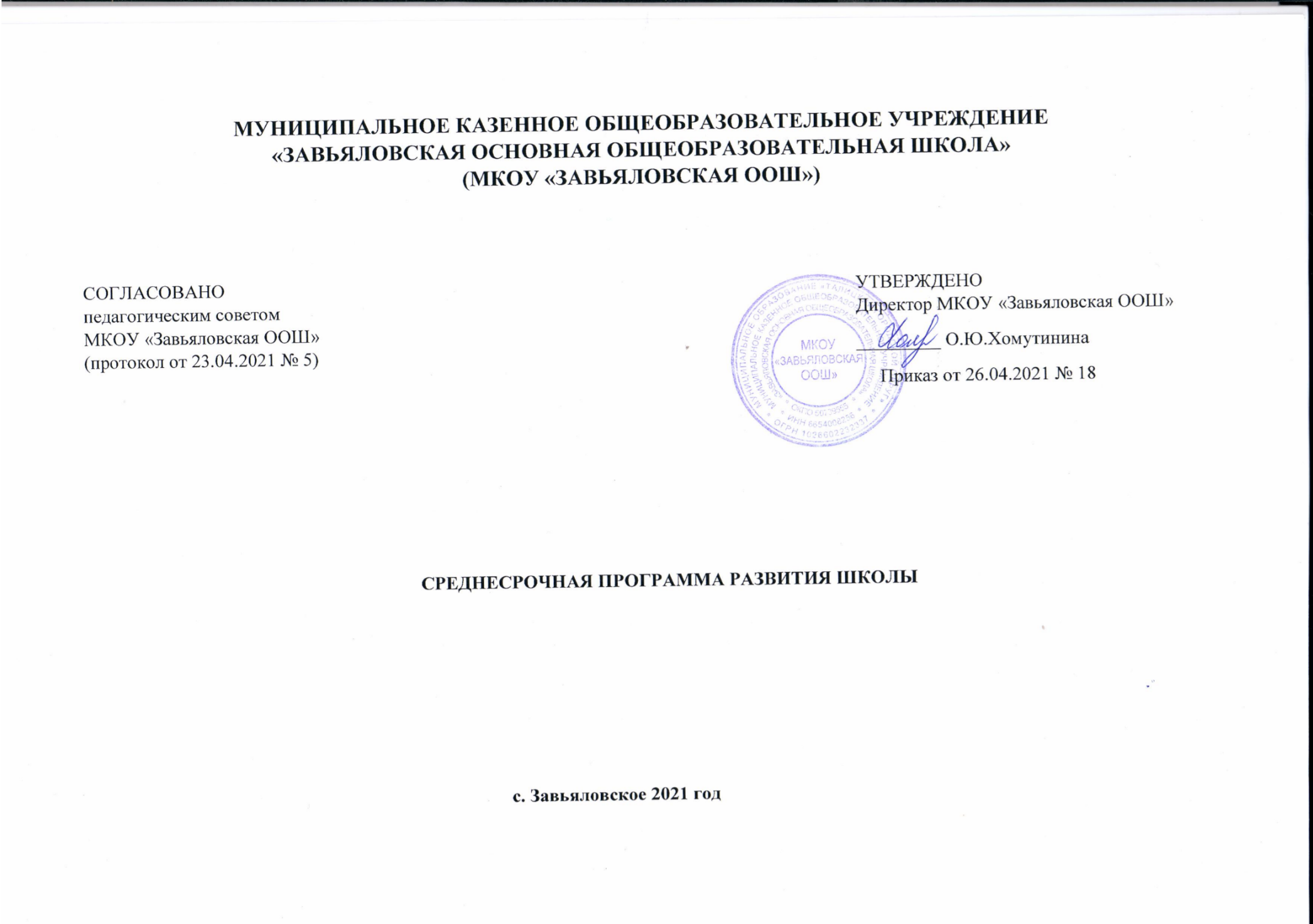 2. Паспорт
3. Основное содержание.
Целью программы является Оснащение образовательного учреждения, обеспечивающее условия для развития современной образовательной среды., снижение доли обучающихся с рисками учебной неуспешности, увеличение числа высокомотивированных
обучающихся к концу 2021 года за счет создания условий для эффективного обучения, повышение мотивации учебного труда и
достижение каждым обучающимся требований к предметным, метапредметным и личностным результатам освоения основной
образовательной программы, совершенствования технологий организации образовательного процесса.
Указанная цель будет достигнута в процессе решения следующих задач:
1. Оснащение образовательной организации, обеспечивающее условия для развития современной образовательной среды.2. Создать развивающую среду, отвечающую потребностям обучающихся и педагогов.3. Выявить профессиональные проблемы и дефициты педагогов.
4.Организовать эффективную методическую работу в соответствии с выявленными профессиональными
проблемами и дефицитами.
5.Обеспечить участие педагогов в реализации методических мероприятий, направленных на совершенствование педагогических компетенций.
6. Провести диагностику уровня учебной мотивации обучающихся с целью выявления учащихся, имеющих
низкую учебную мотивацию.
7. Создать условия для эффективного обучения и развития учащихся с низкими учебными возможностями.
8. Обеспечить взаимодействие всех участников образовательных отношений, чтобы повысить учебную
мотивацию школьников.
9.Увеличить долю педагогов ОО, использующих в ежедневной практике преподавания технологии
развивающего обучения, результативные педагогические практики, оценочные процедуры по критериальным моделям формирующего оценивания.Целевые индикаторы и показатели программыСистема оценки качества образования включает в себя комплекс критериев и показателей, которые в полной
мере будут соответствовать задачам повышения качества образования школы:- количество приобретенного оборудования, компьютерной техники, учебников, учебных пособий;- улучшение материально-технического обеспечения кабинетов в соответствии с требованиями к минимальной оснащенности учебного процесса и оборудованию учебных помещений.
-увеличение доли педагогов с первой квалификационной категорией  до 100%,
- увеличение доли педагогов, прошедших независимую оценку профессиональных компетенций ( до 40%);
-увеличение доли педагогических работников, для которых разработан и реализуется индивидуальный план развития педагога (до 20%);
-увеличение доли педагогов, повысивших свою квалификацию с целью ликвидации методических проблем и
дефицитов (до 20 %);
- увеличение количества и качества методических практик (семинаров, мастер-классов, проведѐнных открытых уроков, диагностик профессиональных компетенций) для оказания адресной помощи;
- сокращение доли/численности обучающихся с трудностями в учебной деятельности;
- увеличение доли обучающихся, демонстрирующих положительную динамику в освоении образовательной
программы (на 5%, на 4 чел.);
- организована психологическая поддержка обучающихся с рисками учебной неуспешности (не менее10%
обучающихся с рисками учебной неуспешности/от потребности);
- увеличение количества (доли) педагогов, участвующих в вебинарах;
- повышение количества (доли) обучающихся, подтвердивших свои оценки на ВПР;
- 100 % количество выпускников 9 класса, получивших аттестат об основном общем образовании;
- увеличение количества (доли) обучающихся с низкой мотивацией, подтвердивших свои оценки на ВПР в
сравнении с ВПР осени 2020г.
II. Мероприятия Среднесрочной программы и направления, обеспечивающие реализацию ее задачIII. Механизм реализации программы
По каждому фактору, диагностируемому в рисковом профиле, разработан план мероприятий: 1) План мероприятий по повышению методической и предметной компетентностям педагогических работников МКОУ «Завьяловская ООШ»
2) План мероприятий по повышению учебной мотивации обучающихся МКОУ «Завьяловская ООШ»
3) План мероприятий по преодолению рисков учебной неуспешности обучающихся МКОУ «Завьяловская ООШ»
Руководителем программы является директор МКОУ «Завьяловская ООШ», который несет персональную ответственность за ее
реализацию, конечные результаты, целевое и эффективное использование выделяемых на выполнение программы финансовых средств, а
также определяет формы и методы управления реализацией программы.Наименование
программыСреднесрочная программа развития МКОУ «Завьяловская ООШ» на 2021г.Цель и задачи
программыОснащение образовательной организации , снижение доли обучающихся с рисками учебной неуспешности, увеличение числа высокомотивированных
обучающихся к концу 2021 года за счет создания условий для оснащения образовательного учреждения, эффективного обучения, повышение мотивации учебного труда и достижение каждым обучающимся требований к предметным, метапредметным и личностным результатам освоения основной образовательной программы, совершенствования технологий организации образовательного процесса.
1. Оснащение образовательной организации, обеспечивающее условия для развития современной образовательной среды.2. Создать развивающую среду, отвечающую потребностям обучающихся и педагогов.3. Выявить профессиональные проблемы и дефициты педагогов.
4.Организовать эффективную методическую работу в соответствии с выявленными профессиональными
проблемами и дефицитами.
5.Обеспечить участие педагогов в реализации методических мероприятий, направленных на совершенствование педагогических компетенций.
6. Провести диагностику уровня учебной мотивации обучающихся с целью выявления учащихся, имеющих
низкую учебную мотивацию.
7. Создать условия для эффективного обучения и развития учащихся с низкими учебными возможностями.
8. Обеспечить взаимодействие всех участников образовательных отношений, чтобы повысить учебную
мотивацию школьников.
9.Увеличить долю педагогов ОО, использующих в ежедневной практике преподавания технологии
развивающего обучения, результативные педагогические практики, оценочные процедуры по критериальным моделям формирующего оценивания.Целевые индикаторы и
показатели программыСистема оценки качества образования включает в себя комплекс критериев и показателей, которые в полной
мере будут соответствовать задачам повышения качества образования школы:- количество приобретенного оборудования, компьютерной техники, учебников, учебных пособий;- улучшение материально-технического обеспечения кабинетов в соответствии с требованиями к минимальной оснащенности учебного процесса и оборудованию учебных помещений.
-увеличение доли педагогов с первой квалификационной категорией  до 100%,
- увеличение доли педагогов, прошедших независимую оценку профессиональных компетенций ( до 40%);
-увеличение доли педагогических работников, для которых разработан и реализуется индивидуальный план развития педагога (до 20%);
-увеличение доли педагогов, повысивших свою квалификацию с целью ликвидации методических проблем и
дефицитов (до 20 %);
- увеличение количества и качества методических практик (семинаров, мастер-классов, проведѐнных открытых уроков, диагностик профессиональных компетенций) для оказания адресной помощи;
- сокращение доли/численности обучающихся с трудностями в учебной деятельности;
- увеличение доли обучающихся, демонстрирующих положительную динамику в освоении образовательной
программы (на 5%, на 4 чел.);
- организована психологическая поддержка обучающихся с рисками учебной неуспешности (не менее10%
обучающихся с рисками учебной неуспешности/от потребности);
- увеличение количества (доли) педагогов, участвующих в вебинарах;
- повышение количества (доли) обучающихся, подтвердивших свои оценки на ВПР;
- 100 % количество выпускников 9 класса, получивших аттестат об основном общем образовании;
- увеличение количества (доли) обучающихся с низкой мотивацией, подтвердивших свои оценки на ВПР в
сравнении с ВПР осени 2020г.Методы сбора и
обработки информации- Мониторинг приобретенного оборудования, компьютерной техники, учебников и т.д.;- Диагностика индивидуальных особенностей познавательных процессов обучающихся с низкой учебной
мотивацией.
- Посещение уроков с целью выявления объективности оценивания обучающихся.
- Проведение мониторинга качества образования.
- Консультации, индивидуальные беседы с участниками образовательного процесса.
- Диагностика педагогических технологий, методик, приемов, используемых педагогами школы в
образовательном процессе. - Наблюдение.
- Разработка нормативно-правовых документов (приказы, договоры, локальные акты).
- Анкетирование, опрос.Сроки и этапы
реализации программы11 января 2021г. – 30 марта 2021г. – аналитический, разработка Программы, проведение оценочных процедур.
Сбор первичной информации.
1-й этап– 1 апреля 2021г. -30 мая 2021г. – практический, реализация Программы, работа по повышению
предметной и методической компетенций педагогов, работа по изучению мотивации обучающихся, созданию условий по повышению мотивационной составляющей учебного процесса, выявлению творческих и интеллектуальных способностей школьников и их развитию.
2-й этап - 1 июня 2021г.–1 ноября 2021г.- практический этап;
создание условий, формирование системы, обеспечивающей развитие учебного потенциала школьников;
освоение и внедрение в работу педагогов технологий по достижению максимально возможных образовательных результатов школьников; выполнение задач программы, оценка качества образования в соответствии с целями и задачами, оформление результатов; анализ деятельности по реализации программы.
3-й этап – 2021 -2022 учебный год – этап обобщения и коррекции.
Анализ достигнутых результатов, определение перспектив и путей дальнейшего развития школы.
Выработка предложений, направленных на улучшение учебно- воспитательного процесса.
Подготовка и проведение педагогических советов, совещаний, методических семинаров.
Подготовка информационных материалов, презентация образовательных результатов социуму.Основные мероприятия
или проектыАнализ внутренних факторов выявил положительные и отрицательные стороны работы школы.
Положительным в работе школы являются следующие моменты:
- стремление педагогов школы к повышению уровня квалификации;
- соблюдение прав и свобод участников образовательного процесса;
- духовно- нравственная и патриотическая направленность воспитательной системы.
Недостатки в работе коллектива:
- слабая подготовленность педагогического коллектива к инновационным процессам;
- низкая мотивация части обучающихся к обучению, нежелание учиться, особенно в основной школе;
-нежелание отдельных педагогов выстраивать партнерские отношения с другими субъектами образовательных отношений;
- недостаточность профессиональной инициативы и компетентности у отдельных педагогов по реализации
программ и образовательных технологий.
Все выявленные в ходе анализа проблемы влияют на качество образования обучающихся, их адаптацию к современной социальной среде. В ходе анализа определены приоритетные направления развития школы:
- организация системной работы с обучающимися, имеющими низкую учебную мотивацию с целью создания в школе благоприятной психологической среды развития личности ребенка, среды жизнедеятельности и способов самореализации в интеллектуальной, информационной, коммуникативной и рефлексивной культуре, успешного социального становления;
- повышение предметной и методической компетентностей педагогов для решения задачи модернизации
образования, обеспечить повышение качества образования.Программы 1.Программа преодоления фактора риска «низкий уровень оснащенности школы»2.Программа работы с обучающимися, имеющими низкую учебную мотивацию в МКОУ «Завьяловская ООШ».
3.Программа Повышение предметной и методической компетентности педагогических работников МКОУ «Завьяловская ООШ».
4.Программа Преодоление школьной неуспешности в МКОУ «Завьяловская ООШ».Ожидаемые конечные
результаты реализации
программы1.Повышение качества образования и воспитания через повышение учебной мотивации обучающихся, что обеспечит повышение уровня конкурентоспособности и мобильности выпускников школы.
2 Повышение профессионализма и компетентности педагогов школы.
3.Созданы системы психолого-педагогической диагностики развития обучающихся и контроля за повышением качества образования.
4.Создана дидактико-методическая система по формированию творческих и интеллектуальных возможностей учащихся.
5.Повышено качество знаний обучающихся по результатам реализации образовательных программ.6. Создание развивающей среды, отвечающей потребностям обучающихся и педагогов.Исполнители Педагогический коллектив школы, родители (законные представители обучающихся), обучающиесяПорядок управления
реализацией
программыОбщий контроль исполнения Программы развития школы осуществляет директор, заместители директора по УВР, МР.
Текущий контроль и координацию работы школы по реализации проектных направлений Программы
осуществляют методический совет, руководитель ШМО.Направление в
соответствии с рискомЗадачаМероприятиеСроки
реализацииПоказатели реализацииОтветственныеОтветственныеУчастникиНизкий уровень оснащения школыОсуществить анализ материально-технического оснащения школыСоздать условия для эффективного применения в образовательном процессе всех материально-технических средств3.Обеспечить взаимодействие всех участников образовательных отношений, с целью преодоление фактора риска, обуславливающего низкие образовательные результаты4. Создать развивающую среду, отвечающую потребностям обучающихся и педагогов.Провести анализ материально-технического оснащения школыАпрель - майПолучить оперативную информациюЗаведующий хозяйствомЗаведующий хозяйствомНизкий уровень оснащения школыОсуществить анализ материально-технического оснащения школыСоздать условия для эффективного применения в образовательном процессе всех материально-технических средств3.Обеспечить взаимодействие всех участников образовательных отношений, с целью преодоление фактора риска, обуславливающего низкие образовательные результаты4. Создать развивающую среду, отвечающую потребностям обучающихся и педагогов.Провести количественный и качественный анализ применения ТСО в образовательном процессеАпрель - майПолучить оперативную информациюЗам.директора по УВРЗам.директора по УВРНизкий уровень оснащения школыОсуществить анализ материально-технического оснащения школыСоздать условия для эффективного применения в образовательном процессе всех материально-технических средств3.Обеспечить взаимодействие всех участников образовательных отношений, с целью преодоление фактора риска, обуславливающего низкие образовательные результаты4. Создать развивающую среду, отвечающую потребностям обучающихся и педагогов.Выявить первоочередную потребность в усовершенствование материально-технической базы (обновление ПО, ремонт техники)Апрель - майПолучить оперативную информациюДиректорДиректорНизкий уровень оснащения школыОсуществить анализ материально-технического оснащения школыСоздать условия для эффективного применения в образовательном процессе всех материально-технических средств3.Обеспечить взаимодействие всех участников образовательных отношений, с целью преодоление фактора риска, обуславливающего низкие образовательные результаты4. Создать развивающую среду, отвечающую потребностям обучающихся и педагогов.Вывить потребность в усовершенствование материально-технической базы кабинетовАпрель - майПолучить оперативную информациюЗав.кабинетами, учителя предметникиЗав.кабинетами, учителя предметникиНизкий уровень оснащения школыОсуществить анализ материально-технического оснащения школыСоздать условия для эффективного применения в образовательном процессе всех материально-технических средств3.Обеспечить взаимодействие всех участников образовательных отношений, с целью преодоление фактора риска, обуславливающего низкие образовательные результаты4. Создать развивающую среду, отвечающую потребностям обучающихся и педагогов.Выявить очередность приоритетов на основе представленной оперативной информации, осуществить бюджетное планированиеИюнь-августВнесение корректировок в бюджетное планирование на 2020-2023 годыДиректор, заведующий хозяйствомДиректор, заведующий хозяйствомНизкий уровень оснащения школыОсуществить анализ материально-технического оснащения школыСоздать условия для эффективного применения в образовательном процессе всех материально-технических средств3.Обеспечить взаимодействие всех участников образовательных отношений, с целью преодоление фактора риска, обуславливающего низкие образовательные результаты4. Создать развивающую среду, отвечающую потребностям обучающихся и педагогов.Приобретение оборудования запланированного на 2021 годАпрель-декабрь 2022 годаУсовершенствование материально-технической базыДиректор, заведующий хозяйством Директор, заведующий хозяйством Осуществить анализ материально-технического оснащения школыСоздать условия для эффективного применения в образовательном процессе всех материально-технических средств3.Обеспечить взаимодействие всех участников образовательных отношений, с целью преодоление фактора риска, обуславливающего низкие образовательные результаты4. Создать развивающую среду, отвечающую потребностям обучающихся и педагогов.Сформировать банк данных эффективных педагогических практик применения ТСО В течение  годаСистематизировать информациюЗаместительдиректора по УВР, руководитель ШМОЗаместительдиректора по УВР, руководитель ШМОРабота с педагогическими работникамиРабота с педагогическими работникамиРабота с педагогическими работникамиРабота с педагогическими работникамиРабота с педагогическими работникамиРабота с педагогическими работникамиРабота с педагогическими работникамиРабота с педагогическими работникамиНизкий уровень оснащения школы1.Создать развивающую среду, отвечающую потребностям обучающихся и педагогов.2. Создать условия для эффективного применения в образовательном процессе всех материально-технических средствПроконтролировать качество преподавания учебныхПредметов через посещение занятий (применение ТСО на предмет эффективности и соблюдения норм СанПиН). В течение  годаВыявить несоответсвияЗаместительдиректора по УВР, руководительШМОНизкий уровень оснащения школы1.Создать развивающую среду, отвечающую потребностям обучающихся и педагогов.2. Создать условия для эффективного применения в образовательном процессе всех материально-технических средствПроконтролировать качество используемых ЦОР и ЭОРов в образовательной деятельности  В течение       годаПолучить объективную информацию о качестве ЦОР и ЭОРЗаместительдиректора по УВР, руководитель ШМОНизкий уровень оснащения школы1.Создать развивающую среду, отвечающую потребностям обучающихся и педагогов.2. Создать условия для эффективного применения в образовательном процессе всех материально-технических средствПроконсультировать педагогов, испытывающих трудности в применении ТСОВыяснить проблемные  места при обученииВ течение года Заместительдиректора по УВРНизкий уровень оснащения школы1.Создать развивающую среду, отвечающую потребностям обучающихся и педагогов.2. Создать условия для эффективного применения в образовательном процессе всех материально-технических средствОрганизовать мастер-классы, практикумы для освоения педагогических технологий, Повысить профессиональную грамотность учителей в работе ТСО  В течение годаЗаместительдиректора по УВРНизкий уровень оснащения школы1.Создать развивающую среду, отвечающую потребностям обучающихся и педагогов.2. Создать условия для эффективного применения в образовательном процессе всех материально-технических средствОрганизовать курсовую подготовку учителей по проблеме применения ТСО обучения школьников, имеющих низкую учебную мотивацию.Повысить профессиональную грамотность учителей в работе с данными категориями обучающихсяВ течение  годаЗаместительдиректора по УВРНедостаточная
методическая и
предметная
компетентность
педагогических
работников1.Проведение
диагностики
педагогических
компетенций учителей и
выявление профессиональ
ных дефицитов
педагогических
работников.2.Совершенствование системыработы с
педагогическим и кадрами по повышению
профессиональной
компетентност
и в режиме обучения на курсах повышения
квалификации
и самообразования.
3.Организация
наставничества для оказания адресной
методической помощи
педагогам, имеющимпрофессиональные проблемы и дефициты.
4.Обеспечение активного
участия педагогов в
реализации методических
мероприятий, направленных
на совершенствование
педагогических
компетенций (в том числе,
участие в конкурсах
профессионального мастерства).-Диагностика педагогических
компетенций учителей, 
- Разработка, утверждение и реализация
плана методической работы по
устранению профессиональных проблем
и дефицитов.
-Индивидуальная работа с педагогами по
устранению профессиональных
дефицитов на основе проводимыхдиагностик
-Разработка адресных рекомендаций
работникам по результатам анализа
профессиональных затруднений,
выявленных в результате проводимых
диагностик и анализа посещѐнных
уроков.
- Методическое консультирование
« Развитие рефлексивно
исследовательской позиции учителя.
Самодиагностика урока».
- Направление на курсовую подготовку
учителей по выявленным методическим
проблемам с целью повышения
предметной и
профессиональной
компетенций педагогов.
Круглый стол «Освоение современных
образовательных технологий и методик в
режиме обучения на курсах повышения
квалификации и самообразования». 
Посещение уроков администрацией
школы, педагогами-наставниками с
целью оказания адресной методической
помощи.Январь-март
2021г.- увеличение доли
педагогов, прошедших
независимую оценку
профессиональных
компетенций (до 20%);
-увеличение доли
педагогических
работников, для которых
разработан и реализуется
индивидуальный план
развития педагога до 20%);
-увеличение долипедагогов, повысивших
свою квалификацию с
целью ликвидации
методических проблем и
дефицитов (до 20 %);
-сохранение доли
педагогических работников
с высшей
квалификационной
категорией (20% от числа
всех педагогов),-
увеличение доли педагогов
с первой
квалификационной
категорией до 100%,
- увеличение количества и
качества методических
практик (семинаров,
мастер-классов,
проведѐнных открытых
уроков, диагностик
профессиональных
компетенций) для оказания адресной помощи педагогам- увеличение доли
педагогов, участвующих в
конкурсах педагогического
мастерства (на 2 %)Зам.
директора
по УВРПедагогические
работникиПедагогические
работникиНедостаточная
методическая и
предметная
компетентность
педагогических
работников1.Проведение
диагностики
педагогических
компетенций учителей и
выявление профессиональ
ных дефицитов
педагогических
работников.2.Совершенствование системыработы с
педагогическим и кадрами по повышению
профессиональной
компетентност
и в режиме обучения на курсах повышения
квалификации
и самообразования.
3.Организация
наставничества для оказания адресной
методической помощи
педагогам, имеющимпрофессиональные проблемы и дефициты.
4.Обеспечение активного
участия педагогов в
реализации методических
мероприятий, направленных
на совершенствование
педагогических
компетенций (в том числе,
участие в конкурсах
профессионального мастерства).-Диагностика педагогических
компетенций учителей, 
- Разработка, утверждение и реализация
плана методической работы по
устранению профессиональных проблем
и дефицитов.
-Индивидуальная работа с педагогами по
устранению профессиональных
дефицитов на основе проводимыхдиагностик
-Разработка адресных рекомендаций
работникам по результатам анализа
профессиональных затруднений,
выявленных в результате проводимых
диагностик и анализа посещѐнных
уроков.
- Методическое консультирование
« Развитие рефлексивно
исследовательской позиции учителя.
Самодиагностика урока».
- Направление на курсовую подготовку
учителей по выявленным методическим
проблемам с целью повышения
предметной и
профессиональной
компетенций педагогов.
Круглый стол «Освоение современных
образовательных технологий и методик в
режиме обучения на курсах повышения
квалификации и самообразования». 
Посещение уроков администрацией
школы, педагогами-наставниками с
целью оказания адресной методической
помощи.апрель
декабрь, 2021
В течение
учебного
года.
Декабрь
2021г.- увеличение доли
педагогов, прошедших
независимую оценку
профессиональных
компетенций (до 20%);
-увеличение доли
педагогических
работников, для которых
разработан и реализуется
индивидуальный план
развития педагога до 20%);
-увеличение долипедагогов, повысивших
свою квалификацию с
целью ликвидации
методических проблем и
дефицитов (до 20 %);
-сохранение доли
педагогических работников
с высшей
квалификационной
категорией (20% от числа
всех педагогов),-
увеличение доли педагогов
с первой
квалификационной
категорией до 100%,
- увеличение количества и
качества методических
практик (семинаров,
мастер-классов,
проведѐнных открытых
уроков, диагностик
профессиональных
компетенций) для оказания адресной помощи педагогам- увеличение доли
педагогов, участвующих в
конкурсах педагогического
мастерства (на 2 %)Зам.
директора
по УВРПедагогические
работникиПедагогические
работникиНизкая
учебная
мотивация
обучающихся1. Провести диагностику
уровня учебной мотивации у
обучающихся 5-9 классов,
выявить ведущие
учебные мотивы.
2. Создать условия для
эффективного обучения и
развития учащихся с
низкими учебными
возможностями
через проведение
олимпиад, научно
практической
конференции, участие в
мероприятиях в
соответствии с
планом работы школы.
3. Обеспечить
взаимодействие всехучастниковобразовательных отношений, чтобыповысить учебнуюмотивацию школьниковчерез привлечениеродителей к участию вшкольных мероприятиях,проведение родительскихсобраний.4. Провестианкетированиеобучающихся 5-9 классов и их родителей с цельювыявления учебных,мотивационныхпредпочтений в части участия в системедополнительного образования,внеурочной деятельности и скорректировать программы в соответствии с выявленнымипредпочтениями.5.Совершенствовать иРазвивать профессиональное мастерство,педагогическиетехнологии, формы, методы и средстваобученияПротестировать учащихся с целью
выявления причин неуспеваемости.
Провести индивидуальные
консультации с учащимися по
результатам контрольных работ.
Разработать индивидуальные
образовательные траектории для
учащихся с низкой учебной
мотивацией.
Организация и проведение уроков,
на которых создается «ситуация успеха»
для всех обучающихся.Участие в интеллектуальных конкурсах,олимпиадах, проектах.Организация и проведение заседанийпедагогических советов: «Формированиечитательской грамотности как условиеповышения результатов обучения»; «Какповысить учебную мотивациюобучающихся».Посещение уроков администрациейшколы, взаимопосещение уроков учителями –предметниками.Январь-март
2021г.
В течение
учебного года
В течение
учебного годаВ течениеучебного годаВ течениеучебного года-доля обучающихся,
демонстрирующих
положительную динамику в
освоении образовательной
программы;
- доля обучающихся,
принявших участие в
интеллектуальных
олимпиадах, конкурсах;
- количество (доля)
педагогов, принявших
участие в вебинарах ;
- количество (доля)
обучающихся с низкой мотивацией,
подтвердивших свои оценки на ВПР в сравнении
с ВПР осени 2020г.;
-100 % количество
выпускников 9 класса,
получивших аттестат об
основном общем
образовании;
- количество педагогов,
применяющих в
образовательном процессе
современные
педагогические технологии,
повышающие учебную
мотивацию обучающихся.Зам.
директора
по УВР,
классные
руководи
телиПедагогические
работники,
обучающиеся,
родители
обучающихсяПедагогические
работники,
обучающиеся,
родители
обучающихсяВысокая доля
обучающихся
с рисками
учебной
неуспешности1. Проведение
диагностики уровня учебной мотивации
обучающихся,
диагностики
профессиональных
компетенций педагогов.2.Увеличение доли педагогов школы,Использующих в ежедневной практикепреподаваниятехнологииразвивающего обучения,результативныепедагогические практики3.Оцениваниеобразовательных результатовобучающихсяпокритериальныммоделямформирующегооценивания.4.Разрабатывать и вестиСистемный мониторингуспеваемостиобучающихся из «группыриска».Участие в диагностикапрофессиональных компетенцийпедагогов Свердловской области.Собеседование с педагогами порезультатам диагностикипрофессиональных компетенцийпедагогов Свердловской области.Использовать в работе лучшие практики реализации психологопедагогических программ и технологийна цифровой платформе. (https://www.rospsy.ru/learningdifficulties).Методическое консультирование.Самодиагностика урока.Организация и проведение заседанийпедагогических советов(совещаний,методических семинаров) по темам: «Формирование читательскойграмотности как условие повышениярезультатов обучения»; «Как повыситьучебную мотивацию обучающихся»; «Формирующее оценивание –инструмент эффективного преподавания»Создать банк данных (методическаякопилка) по формам и методаммотивации обучающихся на разныхэтапах урока.Направить педагогов на курсовуюподготовку по данной тематике.Организовать участие родителей в разработке индивидуальнойобразовательной траектории дляучащегося с низкой мотивацией.Провести контрольный среза знаний учащихся класса по основным разделамучебного материала предыдущих летобучения.Составление индивидуального плана работы по ликвидации пробелов в знаниях отстающего ученика на текущую четвертьапрель,
декабрь, 2021
май, 2021.май-декабрь,2021-Сократить
долю/численность
обучающихся с
трудностями в учебной деятельности.
-Доля обучающихся,
демонстрирующих
положительную динамику в
освоении образовательной
программы (на 5%, на 4 чел.).
-Организовать
психологическую
поддержку обучающихся с рисками учебнойнеуспешности (не менее 10% обучающихся срисками учебнойнеуспешности/отпотребности).-Увеличить долюпобедителей/призѐров на уровнемуниципальном Всероссийской олимпиадешкольников (на 10%, на 3чел.), в интеллектуальныхинтернет-олимпиадах (на10%, 7 чел.,-Увеличить количество (долю) педагогов,участвующих в вебинарах.-Повысить количество (долю) обучающихся,подтвердивших свои оценки на ВПР.-Количество выпускников 9класса, получившихаттестат об основном общем образовании.Зам.
директора
по УВР,
Педагогические
работнии,
обучающиеся,
родители
обучающихсяУчителя-предметникиПедагогические
работнии,
обучающиеся,
родители
обучающихсяУчителя-предметники